Túrakód: F_Lig_Parke-2,3_f /  Táv.: 2,3 km  /  Frissítve: 2022-01-05Túranév: Szent-S-kör / Terepfutó _Liget és Parkerdő-2,3_ km_fEllenőrzőpont és résztáv adatok:Feldolgozták: Baráth László, Hernyik András, Valkai Árpád, 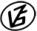 Tapasztalataidat, élményeidet őrömmel fogadjuk! 
(Fotó és videó anyagokat is várunk.)EllenőrzőpontEllenőrzőpontEllenőrzőpontEllenőrzőpontRésztáv (kerekített adatok)Résztáv (kerekített adatok)Résztáv (kerekített adatok)          Elnevezése          ElnevezéseKódjaHelyzeteElnevezéseHosszaHossza1.Rajt-Cél (Dózsa-ház)001QRN46 39.154 E20 15.191F_Lig_Parke-2,3_f_1-rt-  -  -  --  -  -  -2.Liget és Parkerdő / 1Parke/1N46 39.134 E20 14.939F_Lig_Parke-2,3_f_2-rt0,41 km0, 41 km3.Liget és Parkerdő / 4Parke/4N46 39.140 E20 14.671F_Lig_Parke-2,3_f_3-rt0,4 km0,82 km4.Liget és Parkerdő / 5Parke/5N46 39.093 E20 14.544F_Lig_Parke-2,3_f_4-rt0,23 km1,1 km5.Liget és Parkerdő / 2Parke/2N46 39.206 E20 14.695F_Lig_Parke-2,3_f_5-rt0,37 km1,4 km6.Liget és Parkerdő / 1Parke/1N46 39.134 E20 14.939F_Lig_Parke-2,3_f_6-rt0,47 km1,9 km7.Rajt-Cél (Dózsa-ház)001QRN46 39.154 E20 15.191-  -  -  -  -  -  -  -  -  -0,41 km2,3 km